РЕШЕНИЕО земельном налоге на территории муниципального образования«Муки-Каксинское»Принято Советом депутатовмуниципального образования                                              22 ноября 2019 года«Муки-Каксинское»В соответствии с Федеральным законом от 06 октября 2003 года  №131-ФЗ «Об общих принципах организации местного самоуправления в Российской Федерации», Налоговым кодексом Российской Федерации, Уставом муниципального образования «Муки-Каксинское»,Совет депутатов муниципального образования «Муки-Каксинское» РЕШАЕТ:         1. Установить на территории муниципального образования «Муки-Каксинское» земельный налог.2.  Установить ставки земельного налога в следующих размерах:     1) 0,3 процента в отношении земельных участков:- отнесенных к землям сельскохозяйственного назначения или к землям в составе зон сельскохозяйственного использования в населённых пунктах и используемых для сельскохозяйственного производства;- занятых жилищным фондом и объектами инженерной инфраструктуры жилищно-коммунального комплекса (за исключением доли в праве на земельный участок, приходящейся на объект, не относящийся к жилищному фонду и к объектам инженерной инфраструктуры жилищно-коммунального комплекса) или приобретённых (предоставленных) для жилищного строительства (за исключением земельных участков, приобретенных (предоставленных) для индивидуального жилищного строительства, используемых в предпринимательской деятельности);- не используемых в предпринимательской деятельности, приобретенных (предоставленных) для ведения личного подсобного хозяйства, садоводства или огородничества, а также земельных участков общего назначения, предусмотренных Федеральным законом от 29 июля 2017 года N 217-ФЗ "О ведении гражданами садоводства и огородничества для собственных нужд и о внесении изменений в отдельные законодательные акты Российской Федерации";- ограниченных в обороте в соответствии с законодательством Российской Федерации, предоставленных для обеспечения обороны, безопасности и таможенных нужд.2) 1,5 процента в отношении прочих земельных участков.       3. В течение налогового периода налогоплательщики-организации уплачивают авансовые платежи по налогу.        Порядок и сроки исчисления и уплаты налога и авансовых платежей по налогу осуществляется в соответствии со статьями 393, 396 и 397 Налогового кодекса РФ.        Авансовые платежи по налогу уплачиваются в течение налогового периода в сроки до 1 мая, 1 августа, 1 ноября текущего года. По истечении налогового периода налог уплачивается не позднее 15 марта года, следующего за истекшим налоговым периодом.        4. Абзац 3 пункта 3 утрачивает силу с 1 января 2021 года.        5. Настоящее решение вступает в силу с 01.01.2020 года, но не ранее, чем по истечении одного месяца со дня его официального опубликования.        6. Считать утратившим силу решение Совета депутатов муниципального образования «Муки-Каксинское» от 24.11.2010 г. № 31 «О земельном налоге на территории муниципального образования «Муки-Каксинское» (с изменениями от 21.11.2012 № 28, от 30.07.2014 № 18, от 24.11.2014 № 28, от 11.03.2016 № 4, от 24.11.2017 № 49, от 09.10.2018 № 92).7. Опубликовать   настоящее  решение  на официальном сайте муниципального образования «Сюмсинский район» в подразделе муниципальное образование «Муки-Каксинское».Глава муниципального образования«Муки-Каксинское»	                                                                   А.П. Сидоровас. Муки-Какси22.11.2019 г.№ 36Совет депутатовмуниципального образования«Муки-Каксинское»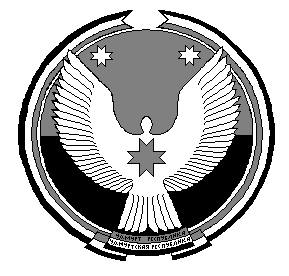 «Муки-Какси» муниципал кылдытэтысьдепутатъёслэн кенешсы